PROCESSO SELETIVO 2020 – CURSO DE MESTRADO ACADÊMICO E DOUTORADO EM ADMINISTRAÇÃO FORMULÁRIOS DE AUTODECLARAÇÃOFORMULÁRIO DE AUTODECLARAÇÃO PARA SELEÇÃO DO (  ) MESTRADO (  )DOUTORADO EM _________________________ UFPB/ 20__ Eu,..........................................................................................................................................., RG.................................... e CPF.........................,declaro, para o fim específico de atender ao item ___ do EDITAL __/20__ do Programa de Pós-Graduação em ________________________________, que estou apto(a) a concorrer à vaga destinada à pessoa com deficiência na Universidade Federal da Paraíba e que esta declaração está em conformidade com o Art. 2° do Estatuto da Pessoa com Deficiência (2015). Estou ciente de que, se for detectada falsidade na declaração, estarei sujeito às penalidades previstas em lei. Data:                                                                                                     Assinatura:________________________________FORMULÁRIO DE AUTODECLARAÇÃO DE IDENTIDADE INDÍGENA PARA SELEÇÃO DO (  ) MESTRADO (  ) DOUTORADO EM _________________________ UFPB/ 20__ Eu,................................................................................................................,RG......................................e CPF..........................,declaro meu pertencimento ao povo indígena para o fim específico de atender ao item ___ do EDITAL __/20__ do Programa de Pós-Graduação em _______________________. Estou ciente de que, se for detectada falsidade na declaração, estarei sujeito às penalidades previstas em lei. Data:                                                                                                     Assinatura:________________________________FORMULÁRIO DE AUTODECLARAÇÃO DE IDENTIDADE COMO NEGRO PARA SELEÇÃO DO (  ) MESTRADO (  ) DOUTORADO EM _________________________ UFPB/ 20__Eu,.................................................................................................,RG....................................e CPF...............................declaro, para o fim específico de atender ao item ___ do EDITAL __/20__ do Programa de Pós-Graduação em __________________, que estou apto(a) a concorrer à vaga destinada aos(à) candidatos(as) autodeclarados negros. Estou ciente de que, se for detectada falsidade na declaração, estarei sujeito às penalidades previstas em lei. Data:                                                                                                     Assinatura:________________________________FORMULÁRIO DE AUTODECLARAÇÃO DE PESSOA PERTENCENTE A POVOS E COMUNIDADES TRADICIONAIS PARA SELEÇÃO DO (  ) MESTRADO (  )DOUTORADO EM _________________________ UFPB/ 20__Eu,.........................................................................................................,RG................................... e CPF......................................, declaro meu pertencimento ao povo/comunidade ..............................................................................., para o fim específico de atender ao item ___ do EDITAL __/20___ do Programa de Pós-Graduação em _____________________________. Estou ciente de que, se for detectada falsidade na declaração, estarei sujeito às penalidades previstas em lei. Data:                                                                                                     Assinatura:________________________________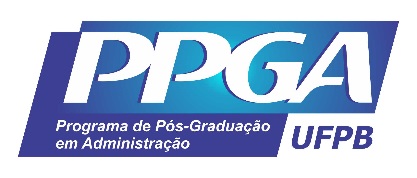 UNIVERSIDADE FEDERAL DA PARAÍBA – UFPBCENTRO DE CIÊNCIAS SOCIAIS APLICADAS – CCSAPROGRAMA DE PÓS-GRADUAÇÃO EM ADMINISTRAÇÃO – PPGA 